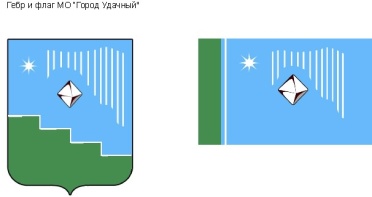 Российская Федерация (Россия)Республика Саха (Якутия)Муниципальное образование «Город Удачный»Городской Совет депутатовIV созывXIII СЕССИЯРЕШЕНИЕ28 ноября 2018 года                                                                                                №13-3Об утверждении Прогнозного плана (программы) приватизации муниципального имущества на 2019 годРуководствуясь Конституцией Российской Федерации, Гражданским кодексом Российской Федерации, Федеральным законом от 21 декабря 2001 года № 178-ФЗ «О приватизации государственного и муниципального имущества», Федеральным законом от 6 октября 2003 года № 131-ФЗ «Об общих принципах организации местного самоуправления в Российской Федерации», Уставом муниципального образования «Город Удачный» Мирнинского района Республики Саха (Якутия), Положением о приватизации муниципального имущества муниципального образования «Город Удачный» Мирнинского района Республики Саха (Якутия), утвержденным решением городского Совета депутатов МО «Город Удачный» от 30 ноября 2015 года № 32-5, в целях оптимизации структуры муниципальной собственности, формирования доходов местного бюджета и сокращения расходов на управление муниципальным имуществом, городской Совет депутатов МО «Город Удачный» решил:1. 	Утвердить Прогнозный план (программу) приватизации муниципального имущества на 2019 год согласно приложению к настоящему решению.2.	Настоящее решение подлежит официальному опубликованию (обнародованию) в порядке, предусмотренном Уставом МО «Город Удачный».3.	Настоящее решение вступает в силу после его официального опубликования (обнародования).4. 	Контроль   исполнения   настоящего   решения   возложить   на   комиссию    по бюджету, налоговой политике, землепользованию, собственности (Иващенко В.М.).Председатель городского Совета депутатов				                   В.В. ФайзулинПРИЛОЖЕНИЕк решению городского Совета депутатовМО «Город Удачный» от 28 ноября 2018 года №13-3Прогнозный план (программа) приватизации муниципального имущества на 2019 годРаздел I1.	Прогнозный план (программа) приватизации муниципального имущества на 2017 год (далее – Программа приватизации) разработан в соответствии с требованиями Федерального закона от 21 декабря 2001 года № 178-ФЗ «О приватизации государственного и муниципального имущества», Федерального закона от 6 октября 2003 года № 131-ФЗ «Об общих принципах организации местного самоуправления в Российской Федерации», Положением о приватизации муниципального имущества муниципального образования «Город Удачный» Мирнинского района Республики Саха (Якутия), утвержденным решением городского Совета депутатов МО «Город Удачный» от 30 ноября 2015 года № 32-5.2.	Программа приватизации в 2019 году направлена на:-	оптимизацию структуры муниципальной собственности, приватизацию имущества, которое не обеспечивает выполнение функций и полномочий муниципального образования «Город Удачный»;-	формирование доходов бюджета муниципального образования «Город Удачный;-	сокращение расходов местного бюджета на управление муниципальным имуществом.3.	Программа приватизации на 2019 год направлена на продажу низкодоходного имущества, возможности для эффективного управления которым ограничены.Основным принципом формирования плана приватизации является обеспечение максимальной бюджетной эффективности от приватизации каждого муниципального объекта.Приватизация объектов осуществляется одновременно с земельными участками, на которых они расположены. Стоимость земельного участка включается в отчет об определении рыночной стоимости объекта. Приватизация земельного участка в составе объекта реализует государственную политику по формированию единых объектов недвижимости, стимулированию их эффективного использования и оборота.Рыночная стоимость объекта определена на основании отчета независимого оценщика об оценке муниципального имущества, составленного в соответствии с законодательством Российской Федерации об оценочной деятельности. Раздел IIПеречень объектов муниципальной собственности, планируемых к приватизации в 2019 году_______________________________№ п/пНаименование имуществаМестонахождение имущества Площадь строения, кв.мПлощадь земельного участка, кв.мПрогноз поступления денежных средств, руб.1234561Здание, с земельным участком с кадастровым номером 14:16:010503:195г. Удачный542,69641 918 656,00ИтогоИтогоИтогоИтогоИтого1 918 656,00